An individual may be able access a reserve slot to transition from one DD waiver to another DD waiver in order to access needed services.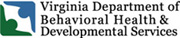 CSB:      Support Coordinator completing the form:      Date completed: Individual requiring a reserve slot:      Medicaid number:      Current waiver: Requested waiver: Describe the change in the individual’s assessed needs, as documented in the individual’s record, which requires a service or services that are not available in the waiver in which the individual is presently enrolled:      Please forward this form to Vivian Stevenson (vivian.stevenson@dbhds.virginia.gov) via secure email.GUIDANCE PER REGULATIONS: The assignment of reserve slots is managed by DBHDS. In the event that all reserve slots have been assigned, a chronological list of individuals in need of a reserve slot will be maintained.   The waiver slot that is vacated by the individual transitioning to a reserve slot shall remain with the vacated slot’s CSB/BHA. The assignment of the vacated slot will be made by DBHDS after review and recommendations from the local Waiver Slot Assignment Committee.Individuals and family/caregivers shall have the right to appeal the application of the reserve criteria to their circumstances pursuant to 12 VAC 30-110.  All notifications of appeal shall be submitted to DMAS. Additional information about reserve slots may be found in the DD waivers’ emergency regulations at 12VAC30-120-580.  